ПРИМЕР ОФОРМЛЕНИЯ СТАТЬИУДК 000000ФЛОРА САДОВ ЯПОНИИ В КОНТЕКСТЕ   НАЦИОНАЛЬНЫХ КУЛЬТУРНЫХ ТРАДИЦИЙФамилия И.О.1,*, Фамилия И.О.21Место работы, город, страна; e-mail2 Место работы, город, страна; e-mailАннотация. Интерес к японским садам как к ботанико-культурологическому явлению не ослабевает на протяжении 150 лет во всем мире.  Целью исследования был поиск связи ассортимента    японских садов с культурными традициями региона... ( 200-250 слов)       Ключевые слова: Япония, традиции, растения, сады, символика, целесообразность (не более 7)FLORA OF JAPANESE GARDENS   IN THE CONTEXT OF NATIONAL CULTURAL TRADITIONSurname, given name1, Surname, given name21 Place of work, city, country; e-mail2 Place of work, city, country; e-mailAbstract. The article shows the connection of the assortment of Japanese gardens with the cultural traditions of the region….. (200-250 words)Keywords: Japan, traditions, plants, gardens, symbolism, expediency   (no more than 7)Текст статьиВВЕДЕНИЕМАТЕРИАЛЫ И МЕТОДЫРЕЗУЛЬТАТЫ ИССЛЕДОВАНИЙОБСУЖДЕНИЕВЫВОДЫ И РЕКОМЕНДАЦИИТаблица 1 Происхождение растений японских  садов Table 1The origin of plants in Japanese gardens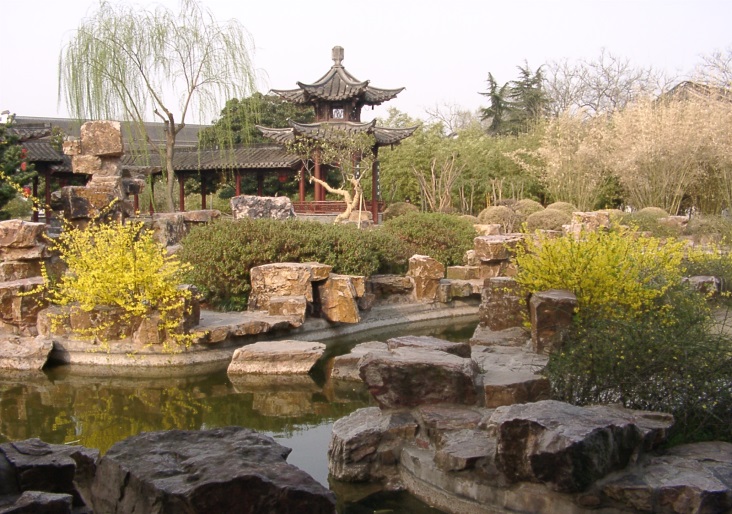 Рис.1. - Название рисункаFig.1 – Name of PictureБЛАГОДАРНОСТЬ: Исследование выполнено в рамках Государственного задания ГБС РАН «Биологическое разнообразие природной и культурной флоры: фундаментальные и прикладные вопросы изучения и сохранения» (№………………….).Библиографический списокКочуров Б.И., Бучацкая Н.В. Оценка эстетического потенциала ландшафтов // Юг Росссии: экология, развитие. 2007. N 4. С. 25-34.Ежова Н.А. К эволюции развития культурного ландшафта // Аналитика культурологии. 2007. N 2(8). С. 146-155.Van  Zanten B.T., Verburg P.H.,  Espinosa M., S. Gomez-y-Paloma. European agricultural landscapes, common agricultural policy and ecosystem services: A review // Agronomy for Sustainable Development. 2013. V.34, N 2. pp. 309–325. DOI: 10.1007/s13593-013-0183-4.  (не менее 10 наименований)References1.	Kochurov B.I., Buchackaja N.B. Otsenka esteticheskogo potentsiala landshaftov [Evaluation of the aesthetic potential of landscapes] // The South of Russia: ecology, development. 2007,  no. 4,  pp. 25-34. (In Russian). 2.	Yezhova N.A. K evolyutsii razvitiya kulturnogo landshafta  [To the evolution of the cultural landscape] // Analitika kulturologii [Cultural Analytics]. 2007, no. 2(8), pp. 146-155. (In Russian).3.	Van  Zanten B.T., Verburg P.H.,  Espinosa M., S. Gomez-y-Paloma. European agricultural landscapes, common agricultural policy and ecosystem services: A review // Agronomy for Sustainable Development. 2013, V.34, N 2, pp. 309–325. DOI: 10.1007/s13593-013-0183-4.  (at least 10 items)